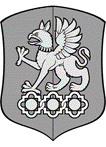 Распоряжение___________________                                                                  №_______________г. ЕкатеринбургМинистерство науки и высшего образования Российской ФедерацииФедеральное государственное бюджетное образовательное учреждение высшего образования«Уральский государственный экономический университет»(УрГЭУ)